РОССИЙСКАЯ ФЕДЕРАЦИЯИРКУТСКАЯ ОБЛАСТЬУСТЬ-УДИНСКИЙ РАЙОНИГЖЕЙСКОЕ МУНИЦИПАЛЬНОЕ ОБРАЗОВАНИЕАДМИНИСТРАЦИЯПОСТАНОВЛЕНИЕот «10» февраля 2020 года	№ 11с. ИгжейО ВНЕСЕНИИ ИЗМЕНЕНИЙ В РЕЕСТР МЕСТ (ПЛОЩАДОК) НАКОПЛЕНИЯ ТВЕРДЫХ КОММУНАЛЬНЫХ ОТХОДОВ НА ТЕРРИТОРИИ ИГЖЕЙСКОГО МУНИЦИПАЛЬНОГО ОБРАЗОВАНИЯВ соответствии с Федеральным законом от 24.06.1998 №89-ФЗ «Об отходах производства и потребления», Федеральным законом от 10.01.2002 г. № 7 - ФЗ «Об охране окружающей среды», Федеральным законом от 06.10.2003 №131-ФЗ «Об общих принципах организации местного самоуправления в Российской Федерации», руководствуясь Уставом Игжейского муниципального образования, в целях уточнения реестра мест (площадок) накопления твердых коммунальных отходов, Администрация Игжейского муниципального образованияПОСТАНОВЛЯЕТ:1. Внести изменения в реестр мест (площадок) накопления твердых коммунальных отходов на территории Игжейского муниципального образования согласно приложения к настоящему постановлению.2. Опубликовать настоящее постановление в информационном издании «Вестник Игжея» и разместить и официальном сайте http://Игжей.рф/3. Настоящее постановление вступает в силу на следующий день, после дня его официального опубликования.4. Контроль за исполнением настоящего постановления оставляю за собой.Глава Игжейскогомуниципального образования 	                           И.М. ЧеркасоваПриложениек постановлению администрации Игжейского муниципального образования от «27» ноября 2019 года № 83(в редакции от «10» февраля 2020 года № 11)РЕЕСТР МЕСТ (ПЛОЩАДОК) НАКОПЛЕНИЯ ТВЕРДЫХ КОММУНАЛЬНЫХ ОТХОДОВ НА ТЕРРИТОРИИ ИГЖЕЙСКОГО МУНИЦИПАЛЬНОГО ОБРАЗОВАНИЯ№ппДанные о нахождении мест (площадок) накопления ТКОДанные о технических характеристиках мест (площадок) накопления ТКОДанные о собственниках мест (площадок) накопления ТКОДанные об источниках образования ТКО, которые складируются в местах (на площадках) накопления ТКО123451Российская Федерация, Иркутская область, Усть-Удинский район, Игжейское муниципальное образование, село Игжей, улица Северная, участок 1 А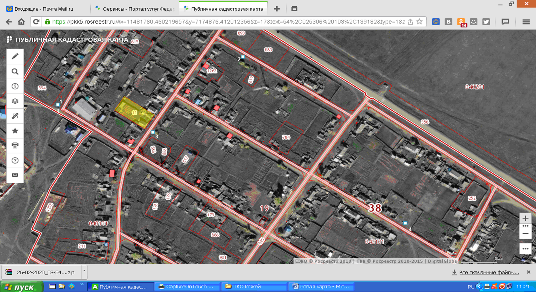 Покрытие: плита бетоннаяПлощадь: 9 кв. м.Количество контейнеров: 3Объем: 0,75 м3;Ограждение: металлопрофильКоличество площадок: 1Администрация Игжейского сельского поселения Усть-Удинского района Иркутской области ОГРН 1053806023523Адрес: 666355 Иркутская область, Усть-Удинский район, с. Игжей, ул. Гоголя, 10Ул. Северная, часть ул. Кольцевая, часть ул. Островского2Российская Федерация, Иркутская область, Усть-Удинский район, Игжейское муниципальное образование, село Игжей, улица Трактовая, участок 2 АПокрытие: плита бетоннаяПлощадь: 9 кв. м.Количество контейнеров: 3Объем: 0,75 м3;Ограждение: металлопрофильКоличество площадок: 1Администрация Игжейского сельского поселения Усть-Удинского района Иркутской области ОГРН 1053806023523Адрес: 666355 Иркутская область, Усть-Удинский район, с. Игжей, ул. Гоголя, 10Ул. Трактовая, часть ул. Мира3Российская Федерация, Иркутская область, Усть-Удинский район, Игжейское муниципальное образование, село Игжей, улица Кольцевая, участок 18 А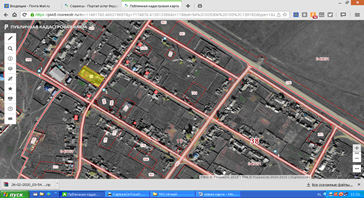 Покрытие: плита бетоннаяПлощадь: 9 кв. м.Количество контейнеров: 3Объем: 0,75 м3;Ограждение: металлопрофильКоличество площадок: 1Администрация Игжейского сельского поселения Усть-Удинского района Иркутской области ОГРН 1053806023523Адрес: 666355 Иркутская область, Усть-Удинский район, с. Игжей, ул. Гоголя, 10Ул. Гоголя, часть ул. Кольцевая4Российская Федерация, Иркутская область, Усть-Удинский район, Игжейское муниципальное образование, село Игжей, улица Гагарина, участок 15 АПокрытие: плита бетоннаяПлощадь: 9 кв. м.Количество контейнеров: 3Объем: 0,75 м3;Ограждение: металлопрофильКоличество площадок:1Администрация Игжейского сельского поселения Усть-Удинского района Иркутской области ОГРН 1053806023523Адрес: 666355 Иркутская область, Усть-Удинский район, с. Игжей, ул. Гоголя, 10Ул. Гагарина, часть ул. Мира5Российская Федерация, Иркутская область, Усть-Удинский район, Игжейское муниципальное образование, село Игжей, улица Кольцевая, участок 19 А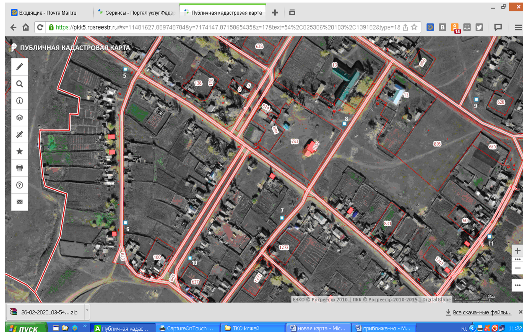 Покрытие: плита бетоннаяПлощадь: 9 кв. м.Количество контейнеров: 3Объем: 0,75 м3;Ограждение: металлопрофильКоличество площадок: 1Администрация Игжейского сельского поселения Усть-Удинского района Иркутской области ОГРН 1053806023523Адрес: 666355 Иркутская область, Усть-Удинский район, с. Игжей, ул. Гоголя, 10Ул. Кольцевая, часть ул. Гоголя, часть ул. Школьная6Российская Федерация, Иркутская область, Усть-Удинский район, Игжейское муниципальное образование, село Игжей, улица Кольцевая, участок 2 А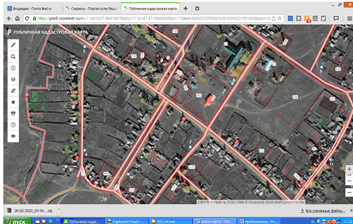 Покрытие: плита бетоннаяПлощадь: 9 кв. м.Количество контейнеров: 3Объем: 0,75 м3;Ограждение: металлопрофильКоличество площадок: 1Администрация Игжейского сельского поселения Усть-Удинского района Иркутской области ОГРН 1053806023523Адрес: 666355 Иркутская область, Усть-Удинский район, с. Игжей, ул. Гоголя, 10Ул. Кольцевая, часть ул. Набережная7Российская Федерация, Иркутская область, Усть-Удинский район, Игжейское муниципальное образование, село Игжей, улица Некрасова, участок 7 А  Покрытие: плита бетоннаяПлощадь: 9 кв. м.Количество контейнеров: 3Объем: 0,75 м3;Ограждение: металлопрофильКоличество площадок: 1Администрация Игжейского сельского поселения Усть-Удинского района Иркутской области ОГРН 1053806023523Адрес: 666355 Иркутская область, Усть-Удинский район, с. Игжей, ул. Гоголя, 10Ул. Некрасова, часть ул. Гоголя, часть. Ул. Пушкина8Российская Федерация, Иркутская область, Усть-Удинский район, Игжейское муниципальное образование, село Игжей, улица Некрасова, участок1 АПокрытие: плита бетоннаяПлощадь: 9 кв. м.Количество контейнеров: 3Объем: 0,75 м3;Ограждение: металлопрофильКоличество площадок: 1Администрация Игжейского сельского поселения Усть-Удинского района Иркутской области ОГРН 1053806023523Адрес: 666355 Иркутская область, Усть-Удинский район, с. Игжей, ул. Гоголя, 10Ул. Некрасова, часть ул. Гоголя, часть. Ул. Островского9Российская Федерация, Иркутская область, Усть-Удинский район, Игжейское муниципальное образование, село Игжей, улица Дорожная, участок 4 АПокрытие: плита бетоннаяПлощадь: 9 кв. м.Количество контейнеров: 3Объем: 0,75 м3;Ограждение: металлопрофильКоличество площадок: 1Администрация Игжейского сельского поселения Усть-Удинского района Иркутской области ОГРН 1053806023523Адрес: 666355 Иркутская область, Усть-Удинский район, с. Игжей, ул. Гоголя, 10Ул. Дорожная, часть ул. Южная10Российская Федерация, Иркутская область, Усть-Удинский район, Игжейское муниципальное образование, село Игжей, улица Мира, участок 4 АПокрытие: плита бетоннаяПлощадь: 9 кв. м.Количество контейнеров: 3Объем: 0,75 м3;Ограждение: металлопрофильКоличество площадок: 1Администрация Игжейского сельского поселения Усть-Удинского района Иркутской области ОГРН 1053806023523Адрес: 666355 Иркутская область, Усть-Удинский район, с. Игжей, ул. Гоголя, 10Ул. Мира, часть ул. Набережная11Российская Федерация, Иркутская область, Усть-Удинский район, Игжейское муниципальное образование, село Игжей, улица Южная, участок 26 АПокрытие: плита бетоннаяПлощадь: 9 кв. м.Количество контейнеров: 3Объем: 0,75 м3;Ограждение: металлопрофильКоличество площадок: 1Администрация Игжейского сельского поселения Усть-Удинского района Иркутской области ОГРН 1053806023523Адрес: 666355 Иркутская область, Усть-Удинский район, с. Игжей, ул. Гоголя, 10Ул. Южная, часть Трактовая12Российская Федерация, Иркутская область, Усть-Удинский район, Игжейское муниципальное образование, село Игжей, улица Южная, участок 8А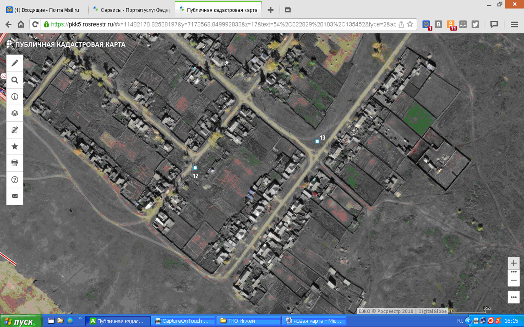 Покрытие: плита бетоннаяПлощадь: 9 кв. м.Количество контейнеров: 3Объем: 0,75 м3;Ограждение: металлопрофильКоличество площадок: 1Администрация Игжейского сельского поселения Усть-Удинского района Иркутской области ОГРН 1053806023523Адрес: 666355 Иркутская область, Усть-Удинский район, с. Игжей, ул. Гоголя, 10Ул. Южная, часть ул. Пушкина, часть ул. Набережная 13Российская Федерация, Иркутская область, Усть-Удинский район, Игжейское муниципальное образование, село Игжей, улица Новая, участок 9А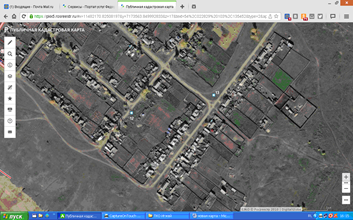 Покрытие: плита бетоннаяПлощадь: 9 кв. м.Количество контейнеров: 3Объем: 0,75 м3;Ограждение: металлопрофильКоличество площадок: 1Администрация Игжейского сельского поселения Усть-Удинского района Иркутской области ОГРН 1053806023523Адрес: 666355 Иркутская область, Усть-Удинский район, с. Игжей, ул. Гоголя, 10Ул. Новая, часть ул. ЮжнаяИТОГО:39 КОНТЕЙНЕРА13 КОНТЕЙНЕРНЫХ ПЛОЩАДОК